Fiction Cover Art Request FormPlease list the following items EXACTLY as you wish them to appear on the cover design!Author name(s):Book title:Series name and/or volume number (only if it is to be on cover):Any other text you’d like to show on the cover (i.e. tagline, award-winning author, best selling note, testimonials, website, blurb, etc.):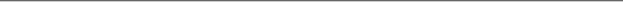 GENERAL INFORMATIONEbook only or print and ebook:Genre and subgenre: Target audience: Mood/tone (dark, light, humorous, terrifying, sensual, dramatic, grunge, soft): Romance heat rating (i.e. sweet, mild, spicy, hot, erotic, dark): 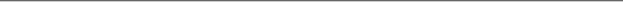 DESIGN MODELSOnly include information for characters to be placed on the cover design.Give physical description of all characters to be included in the cover design including eye color, hair color/length, body build, skin shade, distinguishing features, clothing, age, etc.:List any pertinent personality traits:Do you prefer that characters be visible full-face or do you prefer faces be obscured?Do you prefer full body poses, waist crops or close-up faces?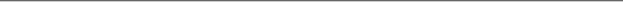 SETTING AND OBJECTSTime period:Setting of the design (night, day, modern, rural, by the ocean, etc.):Suggestions for object(s) or image(s) to appear on cover: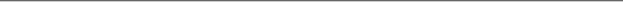 DESIGN REFERENCESList titles of covers you like. Please note what you found appealing in each design. Paste the web links below: Name elements, styles or trends you do NOT find attractive. You do not need to reference specific designs:Please include links to stock photography you have found for the design:
NOTE: Photography should not be purchased until a sample design is approved.If your book is in a series (or will be) are there elements that should carry through from design to design for consistency?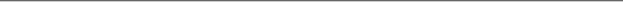 BOOK DESCRIPTIONBrief blurb of story (does not need to be finalized text, unless the text is for a print design):